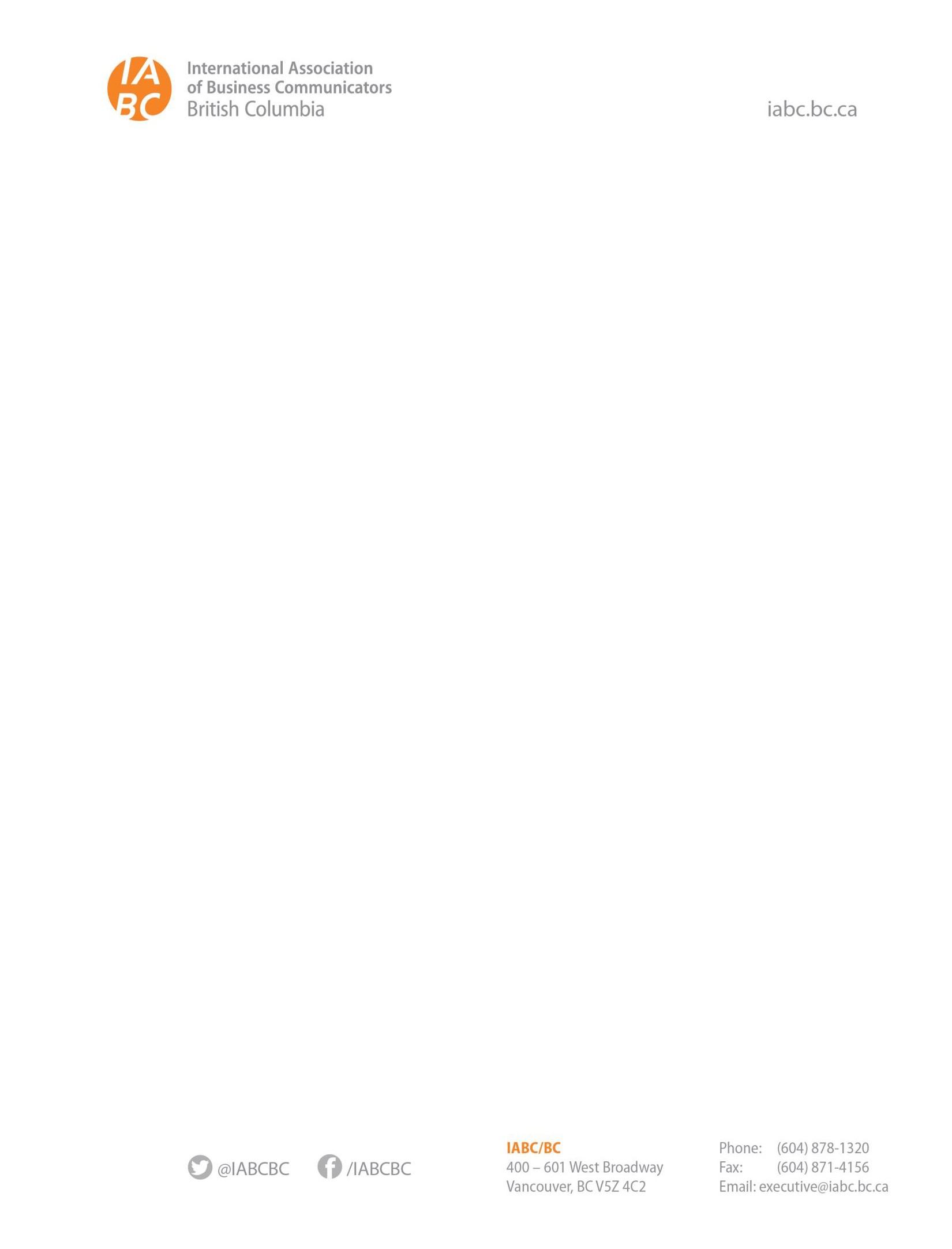 Official Nomination Form 2022 Wave Awards Category: Lighthouse AwardAward criteria:A senior communicator with more than 10 years in the profession.The nominee's experience and conduct has contributed to the overall positivereputation of the communications professionMay be a leader in an organization, and/or a leader in an aspect of our profession e.g. social media.Has shepherded an audacious communications plan or project, sometimes in the face of controversy, change or discord.The nomination can reflect the nominee's work over the past year, or within a specific time frame.This award is not meant to replace the Master Communicator (Canadian) or Fellow (International) awards. As such, it does not need to reflect the communicator's entire body of work or career.You cannot nominate a non-member (except for students), a current IABC/BC board member, or yourself – however we fully encourage asking someone else to nominate you!Who is your nominee? Nominee name:
Nominee workplace:   Nominee title:Nominee email address:
Nominee phone number:Who are you?Your name:
Your workplace:
Your title:Your email address: Your phone number:Your IABC membership #:4. Please describe the nominee's current communications role, education andexperience. (Maximum 500 words.)Please provide three detailed examples of specific accomplishments by the nominee, including demonstration of communication excellence, leadership and success. This may include contributions to the industry, or a specific program or project the nominee has led. This can include work performed over the past year, or within some other specific time frame. (Maximum 500 words.)Tip: After listing the three accomplishments, provide some evidence of each. This question accounts for 60% of the overall score.Please describe three characteristics showing how this nominee is a role model and inspiration for others in the profession. (Maximum 500 words.)Tip: After listing the three characteristics, provide some explanation of how your nominee exemplifies these traits. This question is worth 20% of the overall score.Please provide three testimonials from colleagues or peers who can offer observations relevant to your nomination. (Maximum 250 words each; 750 total.)Tip: Don't worry, 250 words is very short! Give yourself as much time as you can to collect three testimonials. These testimonials are worth 20% of the overall score.

Please complete this nomination form and email it to awards@iabc.bc.ca with the subject line: “Wave Awards” before Wednesday, May 4, 2022.

Remember to save the date for our 2022 Wave Awards Gala on Thursday, June 16, 2022. 